Зал (ул.Сурикова,19) 
В любой организации рано или поздно возникает необходимость в проведении делового корпоративного мероприятия. Будь то семинар для партнеров или сотрудников компании или же презентация нового продукта. Нужно большое помещение, соответствующее всем деловым стандартам: наличие большого количества стульев и столов, мультимедийного оборудования, возможность формирования зон и т.д. 

В Кирове широкий ассортимент конференц-залов, но лишь немногие могут помочь Вам с размещением более 200 человек. Одним из таких является Областной выставочный центр «Вятка-ЭКСПО» Вятской торгово-промышленной палаты. 

Технические возможности: Вместимость: до 300 чел./мест 
Парковка: есть 
Мультимедийное оборудование: есть 
Интернет (Wi-Fi): есть 
Климат-контроль: вытяжка 
Гостиница: есть 
Наличие кафе/ресторана: в шаговой доступности 
(выход через ВЦ «Вятка-ЭКСПО») 

Контактная информация: 
Тел./факс: (8332) 55-55-75, 57-20-00 
www.vcci.ru, E-mail: elena.expo@vcci.ru 
Директор ВЦ "Вятка-Экспо" - Пономарева Елена Семеновна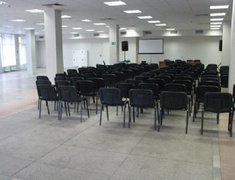 Зал на М.Гвардии, 84/1Зал расположен в центре города. 

Вместимость — до 60 человек. 

Технические возможности: 
Наличие специального оборудования:магнитно-маркерная доска,флипчарт,мультимедийный проектор,ноутбук,экран,акустика,плазменная панель,микрофон.Доступ в интернет;Наличие кондиционера. Стоимость аренды: с 8.00 до 17.00 — 600 руб. /час. 

Мультимедийный проектор, доступ в Интернет, флипчарт предоставляются за дополнительную плату. 

По вопросам аренды конференц-зала обращайтесь по телефонам:  (8332) 35-35-28, 35-35-50.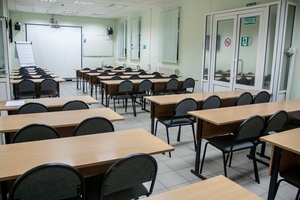 УСЛУГИ КОНФЕРЕНЦ-ЗАЛОВ